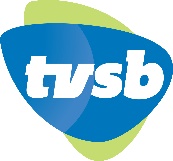 NOTICE AND AGENDATVSB Board of Directors MeetingTuesday, September 26, 2023			Location: Community Environmental Center (CEC), 1219 State Street with remote Zoom optionTVSB’s mission is to empower people to make media that matters.  We do this by providing community members with knowledge, resources, and tools to create and distribute their own original programming content.Next Board Meeting: Tuesday, October 24, 2023 (October 31 is Halloween)TimeAgenda ItemAgenda Item5:30 pmCall to Order Public Comment   (Any member of the public may address the Board for up to three minutes on any topic within the Board’s authority, with the total time allocated to this not to exceed ten minutes)Correspondence 5:45 pmConsent Agenda – Action Item1.  Agenda Approval and New Items2.  Approval of Minutes from Tuesday, July 25, 20236:00 pmBusiness Reports:Committee Reports    HD Channel Subcommittee President/ Executive Director Report    Partnership Proposal for Major Impact  – Action Item    Online Brand Visibility Analysis and Baseline Roadmap ReviewExecutive Director ReportFinancial Reports – For the period ended August 31, 2023  – Action ItemUpdate: City Contract (two year Agreement Approved)TonyMeighannErik7:00 pmOther BusinessAdjournment